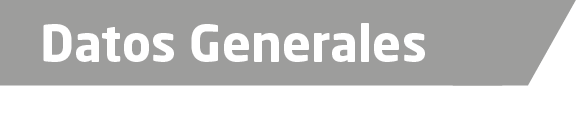 Nombre Octavio  Abraham Figueroa MorenoGrado de Escolaridad BachilleratoTeléfono de Oficina (921) 2152520Correo Electrónico prlescoatza@hotmail.comDatos GeneralesFormación Académica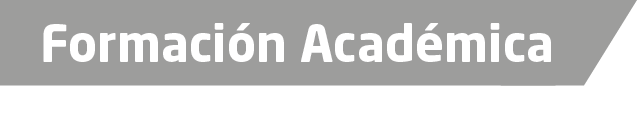 13  de Noviembre de 2010Bachillerato en el Instituto Veracruzano de Educación Superior.Trayectoria Profesional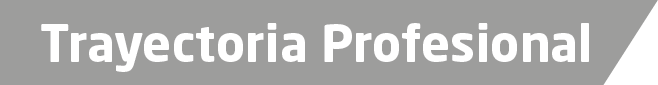 1989 a julio del 1995Perito criminalista de la dirección general de servicios periciales y en las delegaciones regionales de Orizaba, Acayucan, Veracruz y boca del rio.Julio de 1995 a enero del 2001Delegado de servicios periciales en las delegaciones de Acayucan, Orizaba y Coatzacoalcos.Enero de 2001 a mayo del 2016Coordinador de delegaciones regional de servicios periciales en las coordinaciones de Coatzacoalcos, Veracruz Córdoba y Tuxpan.De 2016 a la actualidadDelegado de servicios periciales de la zona sur en Coatzacoalcos, ver.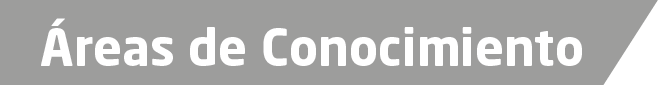 Fotografía Forense, Tránsito Terrestre Forense, Criminalística Forense, Dactiloscopia Forense, Grafoscopía Forense, Vehículos alterados, Sistema Tradicionales de Identificación y demás materias Forenses. Áreas Administrativas 